MELANIE Melaine.342573@2freemail.com Wadi Adai, Muscat,To continue in the professional realm through a position that offers challenges, interest and potential for creativity with an organization that offers an opportunity for growth, skill development and progress.ExperienceINSTITUTE OF TECHNICAL TRAINING SERVICESGHALA, MUSCAT OMANEXECUTIVE ASSISTANT/MARKETING COORDINATORSept 2016 - PresentAs Executive AssistantReports directly to the ChairmanPreparing reports, memo and presentations.Answering correspondents, from contractors, training providers and concerned departments from PDO.Schedules and coordinates appointments, meetings and events as necessary.Coordinates with the Marketing Manager for promoting the company’s offered services.Performs all related duties as assigned.SOHAR SHIPPING TRANSPORT & TRADING AGENCIES LLCP.O BOX 284, JIBROO, PC 114, MUSCAT, OMANEXECUTIVE ASSISTANT/MARKETING EXECUTIVE /COORDINATORJuly 9, 2012 – Sept 2016As Executive AssistantOrganizing and maintaining company staffs files and recordsPreparing reports, memo and presentationsAnswers and screen phone calls and manages the General Manager’s mail.Answering correspondents, complaints thru mails and via phone callsSchedules and coordinates appointments, meetings and events, including registration and travel arrangements as necessary.Exhibits ability to constructively deal with conflict and afford effective resolutions.Provide a variety of administrative support functions and assist with documentations and operation.Performs all related duties as assigned.As Marketing Executive/CoodinatorAside from doing all Exec. Assist. Jobs I am also performing tasks as Marketing ExecutiveResponsible for securing new customers, and maintaining and developing existing accounts.Maintain records of customer details / salesSupport, Customer Service and work closely with Operations and Documentation on the execution of customer service. Coordinating to all related dept. both internal and third parties.Preparing quotations for freight inquiries.Handling all third party shipments.Updating shipment status to both shipper/principal and consignees until DO is released and preparing all necessary documentations.Preparing all documents needed for clearing and/or forwarding jobs.From the moment pre-alert is forwarded by the principal and/or shipping documents submitted by consignee: Follow-up eta status, preparing and arranging documentations for customs clearing until shipment is delivered at consignee’s end.Follow up consignee’s payment.Maintaining all related “VESSEL HANDLING JOBS” and with proper and systematic communications with all concerned parties involved in vessel handling jobs.All vessel handling for loading: Oman crude oil/gasoline/naphtha etc.All Vessels calling from different ports of Oman e.g. MAF/PDO; Sohar & Salalah Port.Crew Change and vessel provisions and/or ship chandelling, visa meet and assistMANISH JEWELLERS LLC.GOLD SOUK, DUBAI U.A.E.ASSISTANT MARKETING & SALES COORDINATOR CUM CUSTOMER CARE SERVICE/RECEPTIONIST (MANISH JEWELLERS BRANDS DIVISION)May 2010 – June 2011Performs market research, surveys amongst our retailers, follow-up methods and quality ofsales service. Handling all office administrative related works. Manage the daily sales summary reports and daily stock inventory, filing all documents, assisting superior in making correspondents Manage the needs of all retailers through extensive follow-up procedures and handles thedistribution of samples. Issuing invoices to clients, updating sales summary and statement of accounts of clients. Handling customers’ complaints via phone and e-mails, both local and international. Answering  customers’  queries,  and  providing  detailed  information  on  new  products.Screening and courteously attending more than 50 calls a day, and accurately relaying themessages to the concerned person. Maintaining records of outgoing and incoming documents, mails and couriers. Ensuring all goods delivered on time and ensuring all sales and service objectives were met. Perform on-site visit to enhance customers’ satisfaction and provide the latest information and solutions for benefits and claims questions. Reporting daily with senior management. Monitoring the CCTV cameras accurately. Coordinates with the freight forwarding companies for the assurance and safety of the product to be received from a supplier and to be delivered to the client in and out of the country.SALES EXECUTIVE (MANISH JEWELLERS DUBAI U.A.E. SHOWROOM)2008 Dec. – April 2010Courteously attending customers, giving and providing their needs and wants Giving thorough explanations to satisfy the customer’s inquiry and complaints Filing documents using a computer and filing cabinet Assisting my colleague in handling the customer Making and updating daily inventory ( in and out jewelries using excel sheet) Encoding and printing receipts Attending telephone calls Coordinating with the factory manager for customers’ demands Personally delivering jewelries to the customer’s location (if requested by customer) Maintaining the cleanliness and orderliness of the showroom to make the customer comfortable.CLEARWAY AUTO EMISSION TESTING CENTERAGOO, LA UNION, PHILIPPINESRECORDS OFFICER cum EXECUTIVE SECRETARY2007-2008Maintained daily scheduled for busy executives. Screening phone calls and setting appointments. Maintained accurate, up to date comprehensive and confidential financial files and records. Developed skills and competence in many office procedures, including filling system, attending to the customer needs such as issuance of receipts, coordinating with the Land TransportationOffice for their registration. Maintain and control inventory and petty cash flow Prepares monthly payroll and SSS dues Prepare daily sales record Assist the General Manager with the correspondence Encoding and printing paper works Assist the technicians for ISO certification DOCUMENT CONTROLLER2006J.R. Aggregates	Encoding and printing paper works 	Planned itinerary schedules for travel and prepared expense reports 	Generated monthly reports covering several business categories 	Facilitated spreadsheets for General Manager. Coordinated and managed multiple priorities and projects on a timely basis.Coordinate all activities related to the Document control procedure, including technicaldocuments, drawings, and commercial correspondence.. Input document data in the standard registers ensuring that the information is accurate & up todate. Generate the various document control reports as required. Typing of site documents, and follows up of all the site needs. Makes sure that controlled copies of the latest and approved documents and drawings aregiven to the appropriate staff, subcontractors and suppliers. Maintain updated records of all approved documents and drawings and their distribution clearly Maintain the documents and drawings in the Document Control office under safe custodywithout any damage or deterioration with easy traceability. Maintain the files and control logs as required by the project. Special TrainingOn-the-Job-Training Course2005	6J’s Avon - Direct SellingOffice Clerk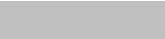 Enter merchandize data to a computer to generate bills Interfaced with customers by phone to update on the status of deliveries/pickups.  Tracked down necessary information to ensure timely services.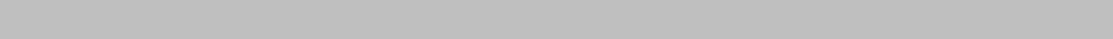 Education2001-2006	University of the Cordilleras, Harrison Rd. Baguio City, Philippines Bachelor of Science in Commerce Major in Marketing*Commerce is now known as “Business Administration”SkillsExcellent in Communications and InterpersonalQuick learner who can easily adapt to new responsibilities and work independently under pressure.Advance user of MS office suite (WORD/EXCEL/OUTLOOK)Strong negotiating skillsExcellent ability to communicate both verbally and in writing.Self-starter with “can do” attitude.Seminars and Workshops AttendedOrientation seminar on PNS ISO/IEC 17025:2000 Seminar on Internal Quality Audit and Rules/Regulations Governing Operations of Private Emission Testing Centers 	Direct Sales and Reseller Partnership – Consultative and Solutions Sales 	Dynamic Change Agent Skilled in Repositioning Organization 	Strategic Business Planning, Team Building and Leadership 	Client Relation and Negotiations – Inside and Outside Sale Public Relations and Speaking Personal InformationAge: 36Status: SingleBirth date: Sept. 4, 1980Height: 5’0’Weight: 58kgsNationality : FilipinoPassport:EB8734501Gender: FemaleVisa Status: Transferable